I VERBI SINTAGMATICI in italianoDare addosso, mettere dentro, fare fuori, tirare su…Si tratta di verbi sintagmatici, cioè composti da più elementi, proprio come i phrasal verbs inglesi!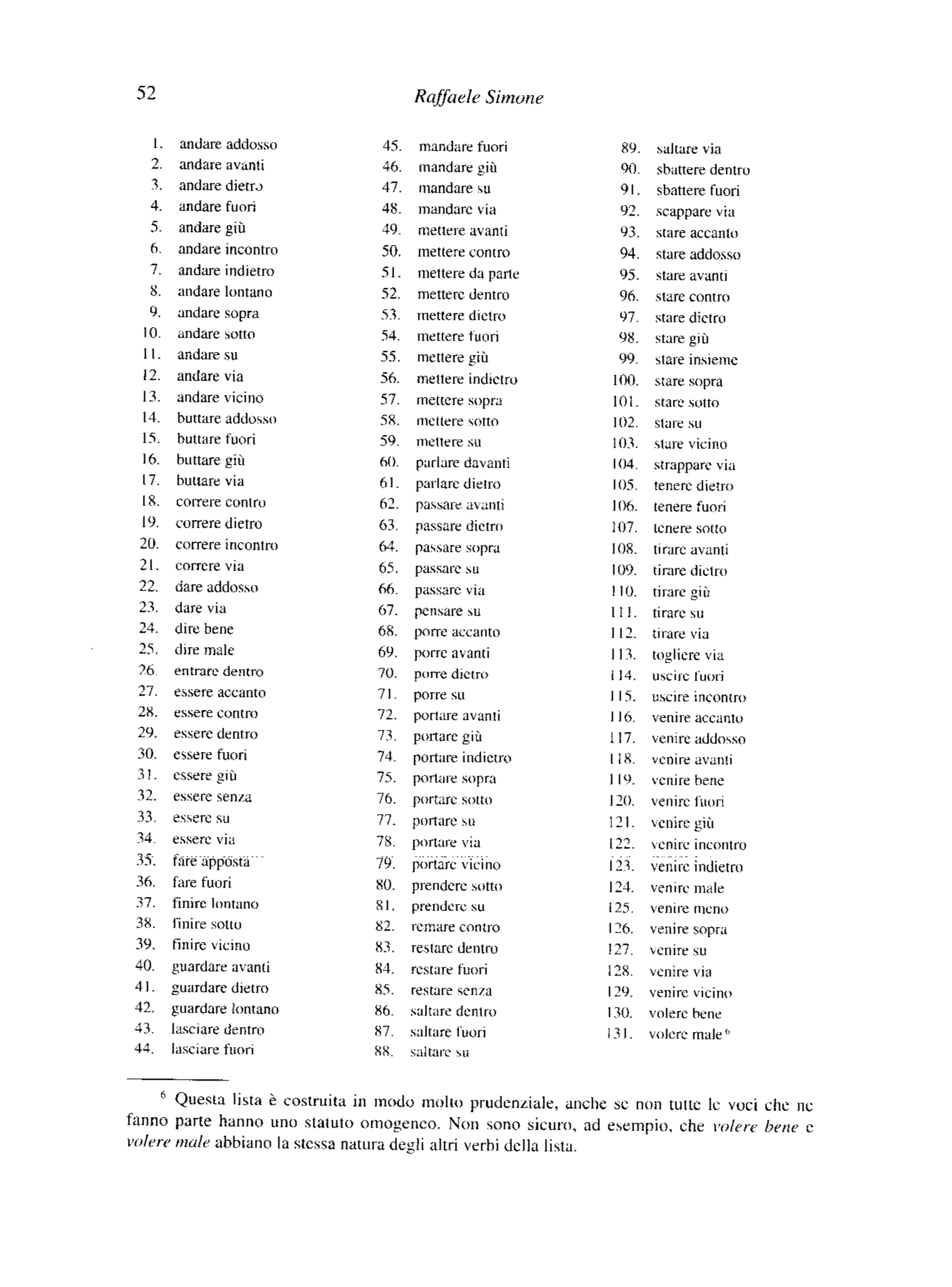 Oggi vedremo come si usano e cosa significano:i verbi sintagmatici si compongono di un verbo (di solito di movimento) + particella (di solito un avverbio).Esistono 3 tipi di verbi sintagmatici:1. quelli in cui la particella indica la direzione del movimento espresso dal verboEsempio:– Andare dentro = entrareSono andato dentro perché stava piovendo – Andare su = salireMaria aveva dimenticato le chiavi ed è andata su a prenderle Ci sono tantissimi altri verbi sintagmatici di questo tipo, per esempio: venire su, andare giù, correre su, e così via.2. quelli dal significato idiomatico, cioè non derivabile dalla somma dei significati degli elementi che lo compongonoEsempio:– Mettere sottoLetteralmente “collocare qualcosa in una posizione più bassa rispetto a qualcos’altro”: Ho messo la mano destra sotto la mano sinistraIn senso idiomatico «investire»: Un camion ha messo sotto Luigi oppure Un camion ha messo Luigi sottoOppure in senso idiomatico: Far lavorare molto LA PROFESSORESSA HA MESSO SOTTO GLI STUDENTI(FAR LAVORARE MOLTO  GLI STUDENTI)– Fare fuori Letteralmente potrebbe significare “svolgere un’attività all’aperto”: Che ne pensi se facciamo una festa fuori in giardino?In senso idiomatico significa «uccidere, ammazzare, eliminare»:I regimi dittatoriali tendono a far fuori i loro oppositori politiciLa torta era troppo buona: l’ho fatta fuori in 2 minutiCi sono tantissimi verbi sintagmatici con significato idiomatico… vediamone qualcun altro:– Dare addosso = infierire, criticare, attaccare verbalmenteI giornalisti hanno dato addosso ai politici durante l’intervista MA PERCHÈ MI DAI SEMPRE ADDOSSO? – Tirare suLetteralmente “portare qualcosa da una posizione inferiore a una superiore”In senso idiomatico «allevare, crescere, costruire…»:Ha tirato su una famiglia meravigliosaL’impresa edile ha tirato su un palazzo di 20 pianiLA CINA HA TIRATO SU UN OSPEDALE IN 10 GIORNI– Mettere dentroLetteralmente “collocare qualcosa all’interno di qualcos’altro”: Ho messo gli occhiali dentro la custodiaIn senso idiomatico «arrestare, imprigionare»: La polizia ha messo dentro i tre delinquenti oppure La polizia ha messo i tre delinquenti dentro3. i verbi sintagmatici in cui la particella è pleonastica, cioè inutileuscire fuori significa semplicemente uscire…IO HO PROPRIO VOGLIA DI USCIRE FUORIentrare dentro significa semplicemente entrare…FA FREDDO….ENTRIAMO DENTRO? scendere giù significa semplicemente scendere…SONO TANTE ORE CHE STIAMO IN CASA, SCENDIAMO GIÙ IN GIARDINO? In quasi casi l’aggiunta della particella non apporta alcuna modifica in termini di significato!Inizio moduloVediamo se hai appreso i contenuti di questa lezione! Prova a fare gli esercizi!Un autobus ha ____ il mio miglior amico! O messo dentro O tirato su O dato addosso O messo sotto 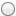 Stava piovendo a dirotto è abbiamo deciso di ____ O andare su O mettere sotto O venire giù O entrare dentro Il boss della mafia è stato ____ O dato addosso O messo dentroO tirato su O messo sottoL'assassino ha ____ quell’uomo! O fatto fuoriO tirato su O dato addosso O sceso giùLa stampa ha ____ ai parlamentari di sinistra! O messo giù O tirato dentro O dato addosso  O entrato dentroQuando sono triste, mia sorella mi ____ il morale!O  tira su O mette su O va su O viene suIl costruttore ha ____ un bel palazzo! O messo dentro O tirato su O corso su O dato suLa macchina sta nel box: ____ a prenderla! O tiro giù O metto giù O scendo giù O vado suFine moduloDevo ________ a prendere le chiavi di casa: le ho lasciate sul letto! O salire giù O entrare su O scendere su O salire suL’insegnante _________ gli studenti in vista dell’esame a giugno O tirato giù O ha messo giù O ha messo sotto O fatto fuoriLa moglie di Paolo gli ___________ sempre! Perché non la lascia? O dà addosso  O tira su  O mette sotto  O fa fuoriDobbiamo ___________ Paolo per l’organizzazione della festa: chiamalo! O tirare giù O tirare dentro O scendere giù O fare fuori